(St-FR) Willkommen auf den Seiten meiner „kleinen Deutsch Hilfe“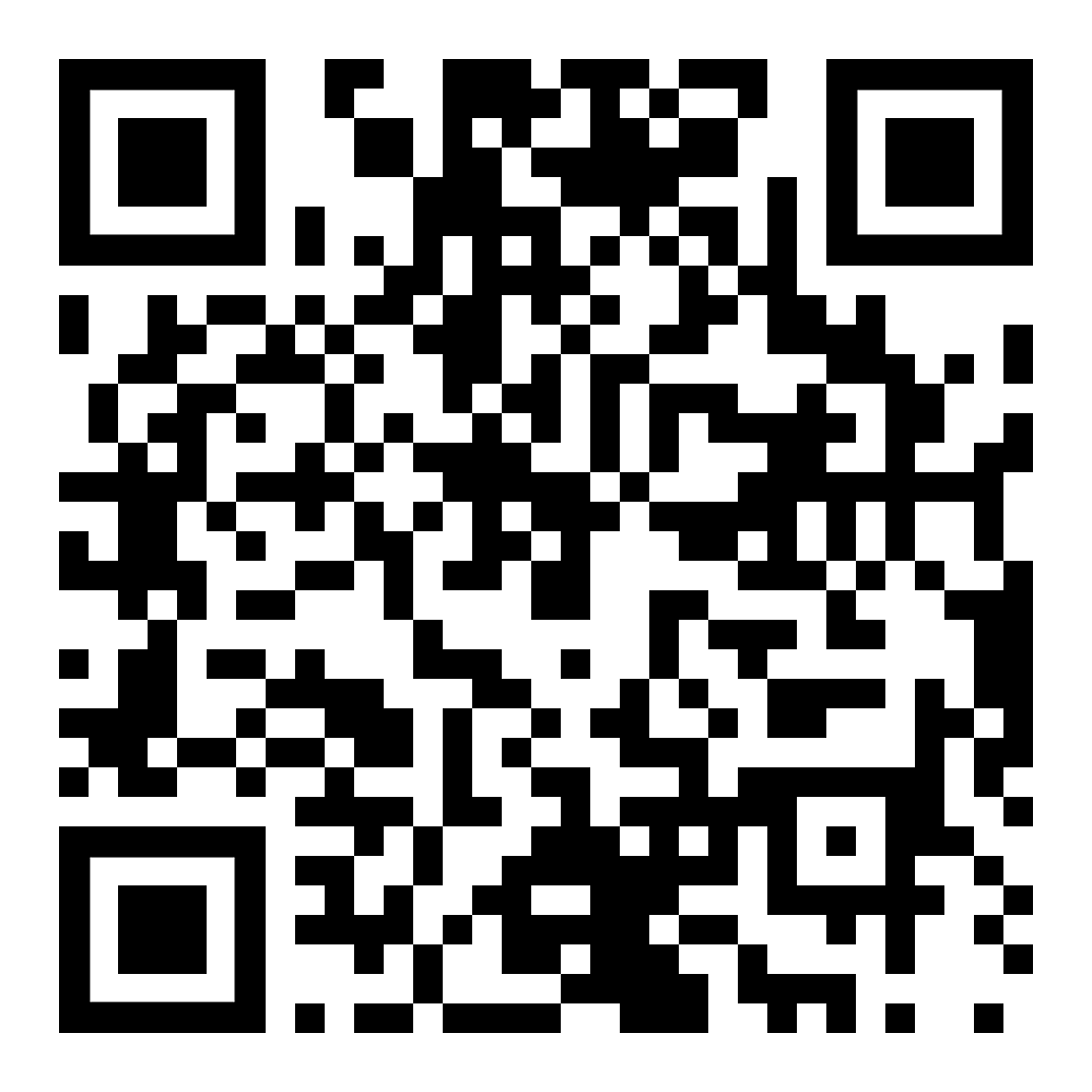 https://kleine-deutsch-hilfe.at/Start-FR.htm Hilfe für Anfänger – einfacher Grundwortschatz zum Lesen, Üben, Anhören und Nachsprechenhttps://kleine-deutsch-hilfe.at/Start-FR.htm Aide pour débutants - vocabulaire de base simple à lire, à pratiquer, à écouter et à répéterhttps://kleine-deutsch-hilfe.at/Start-FR.htm diesen Text anhören – Listen to this textAnhören, Nachsprechen Écouter et répéter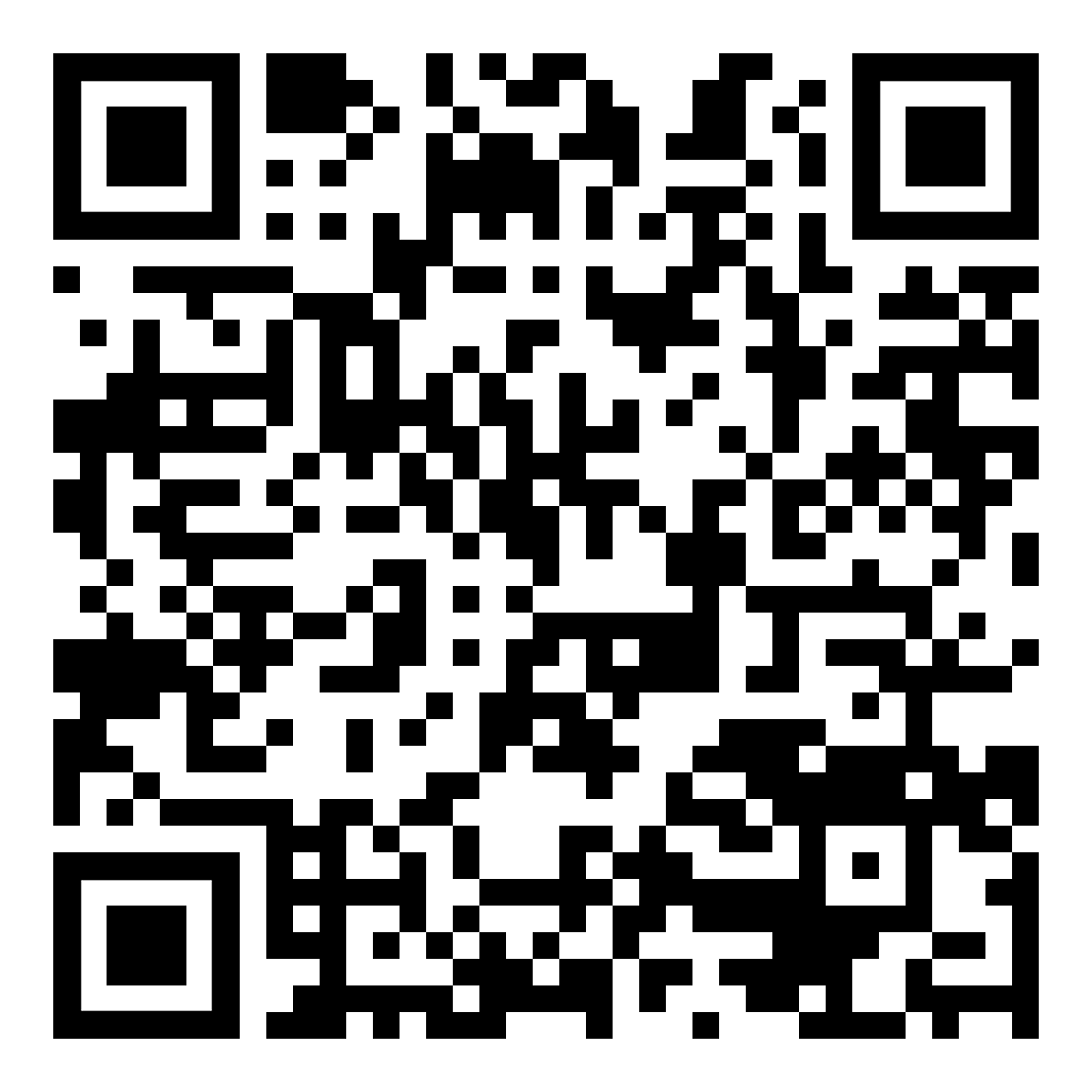 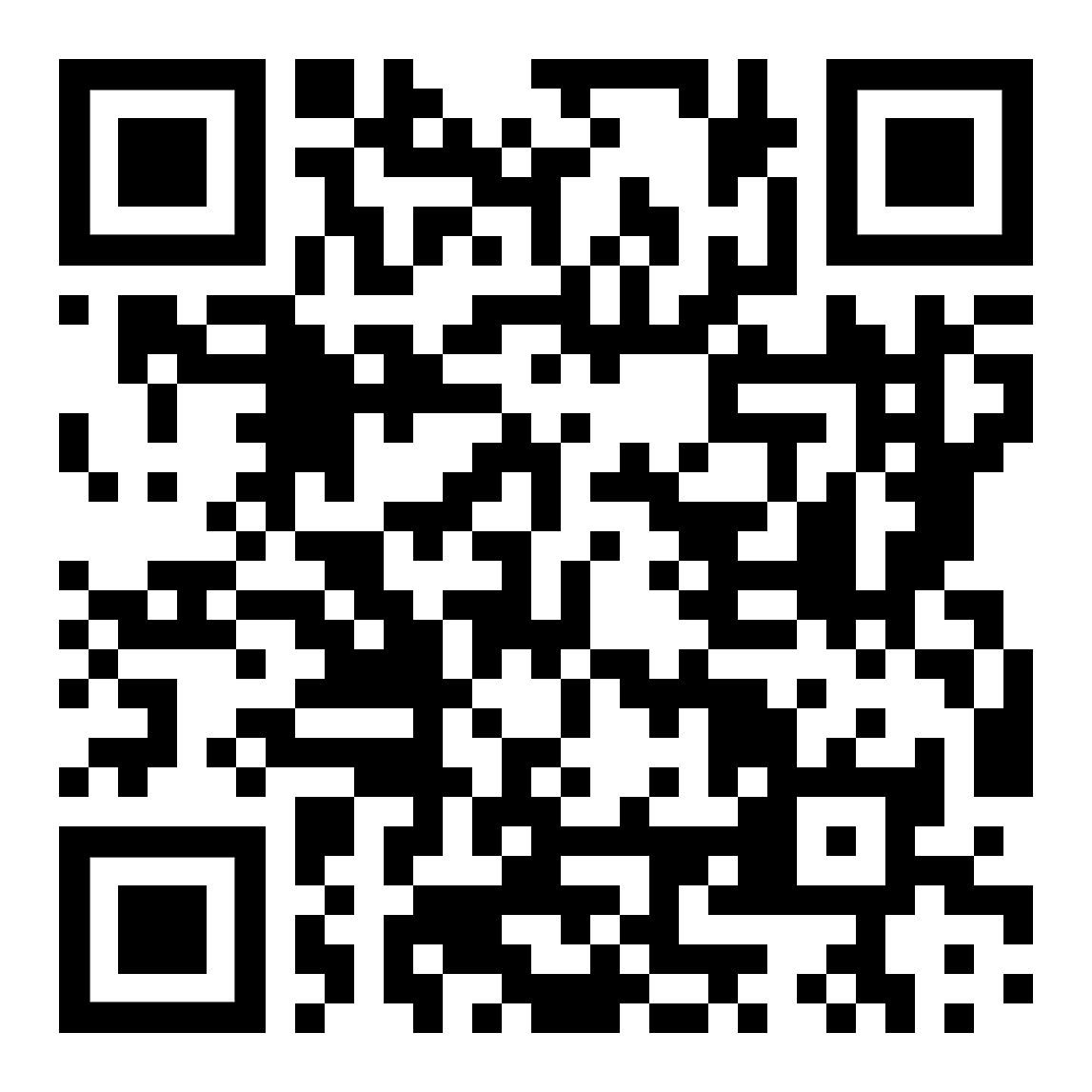 Wörter zum Beginn   Mots pour commencer  Deutsch Sprechen  Parler allemand  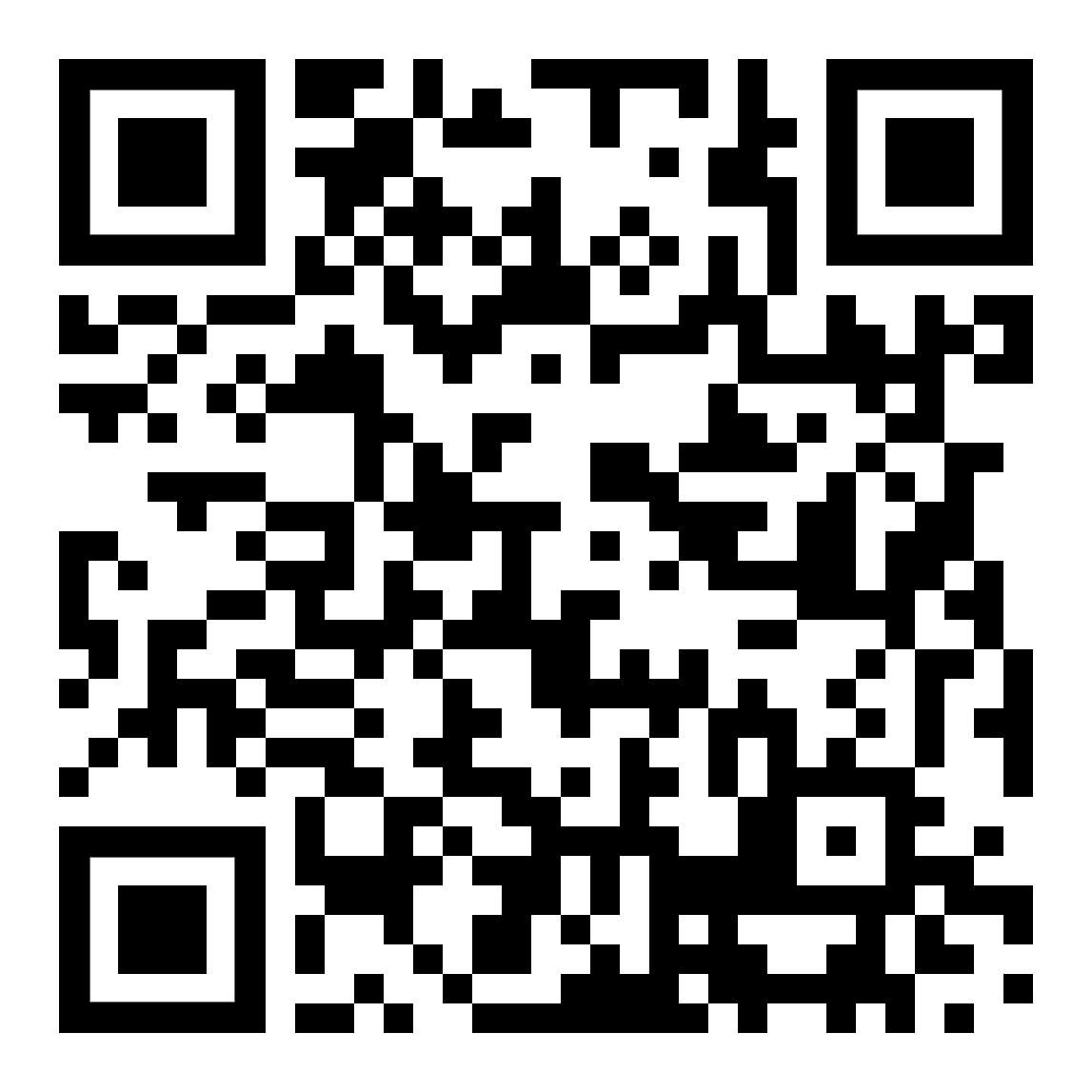 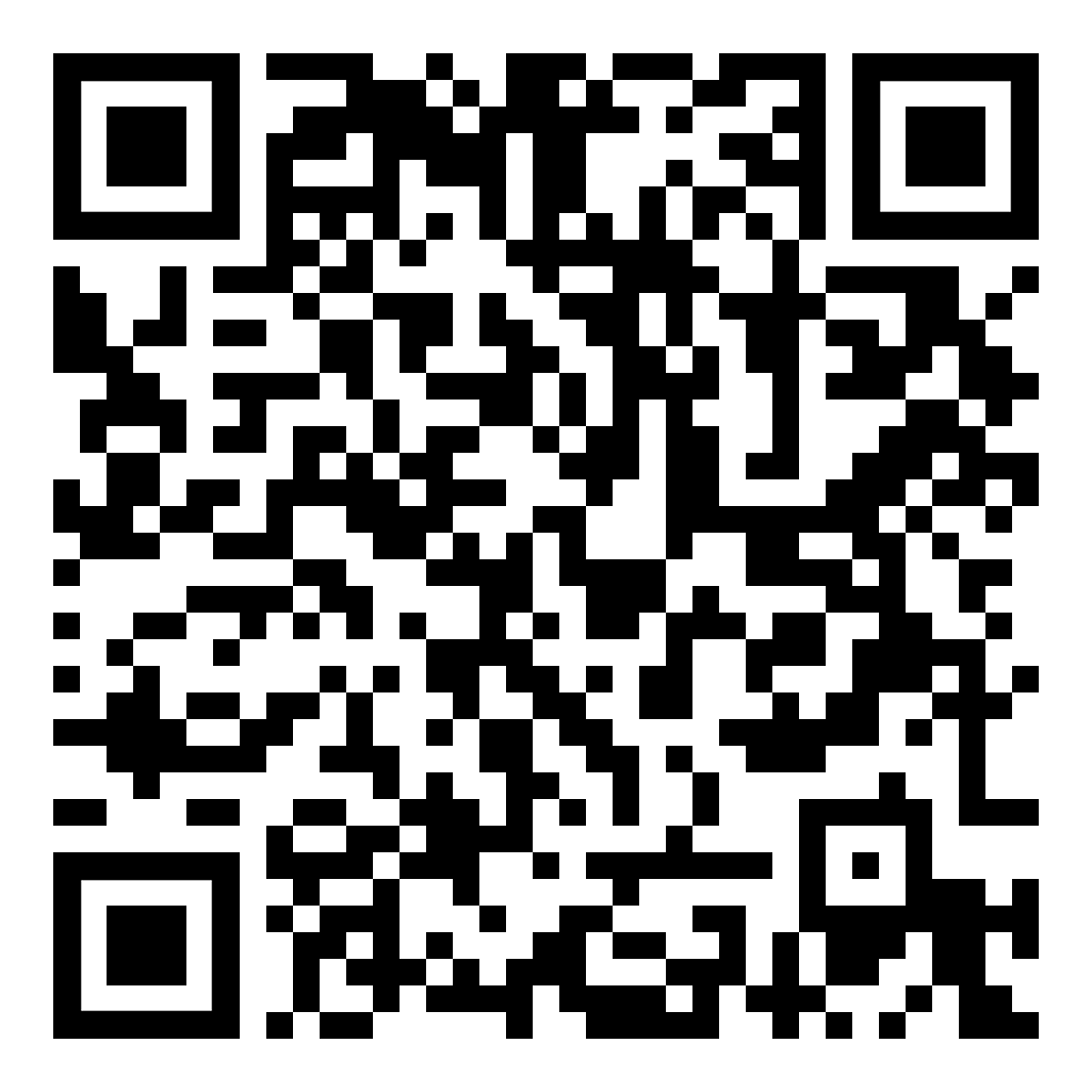 Wortbildung und Wortfamilien formation des mots et familles de mots nützliche Sätze phrases utiles 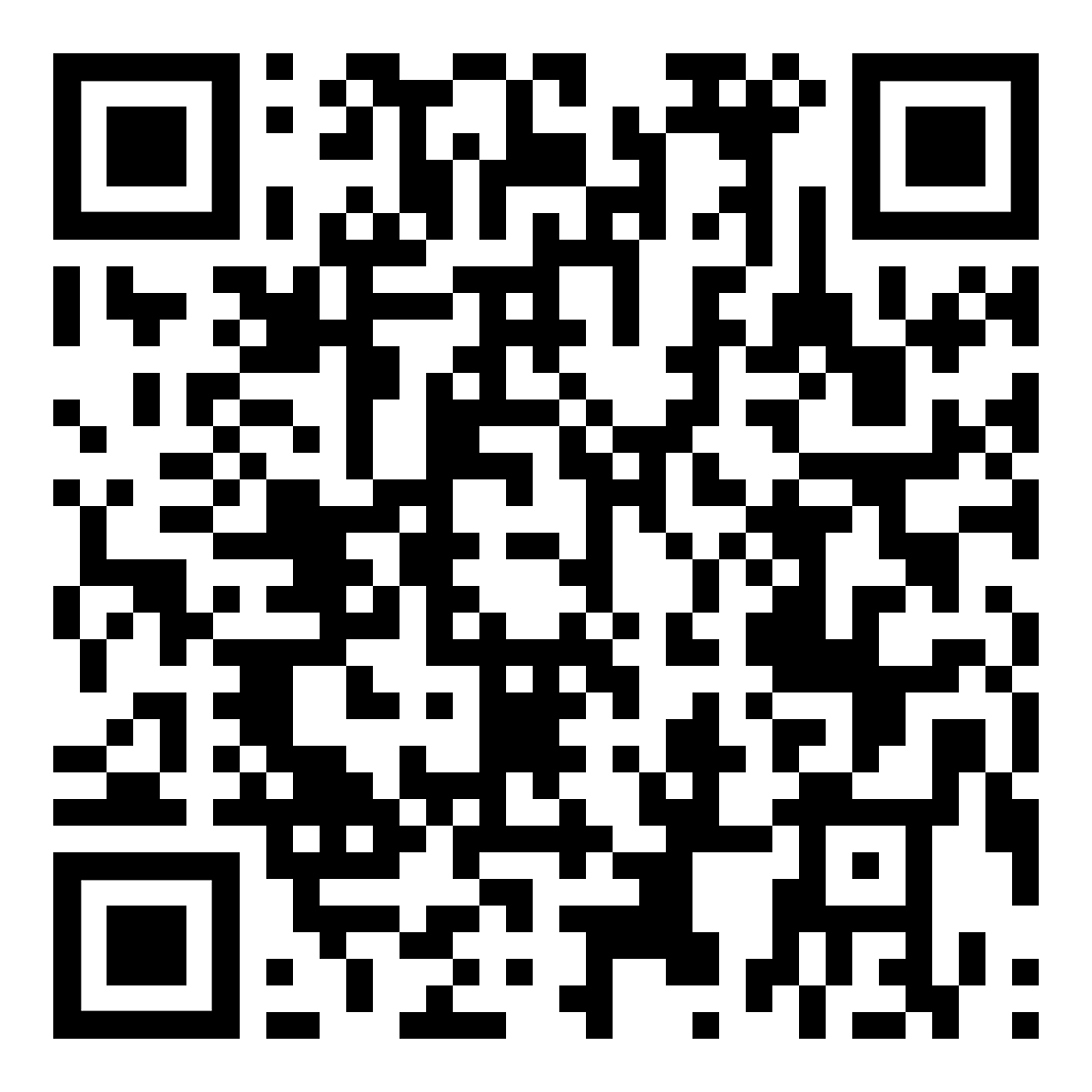 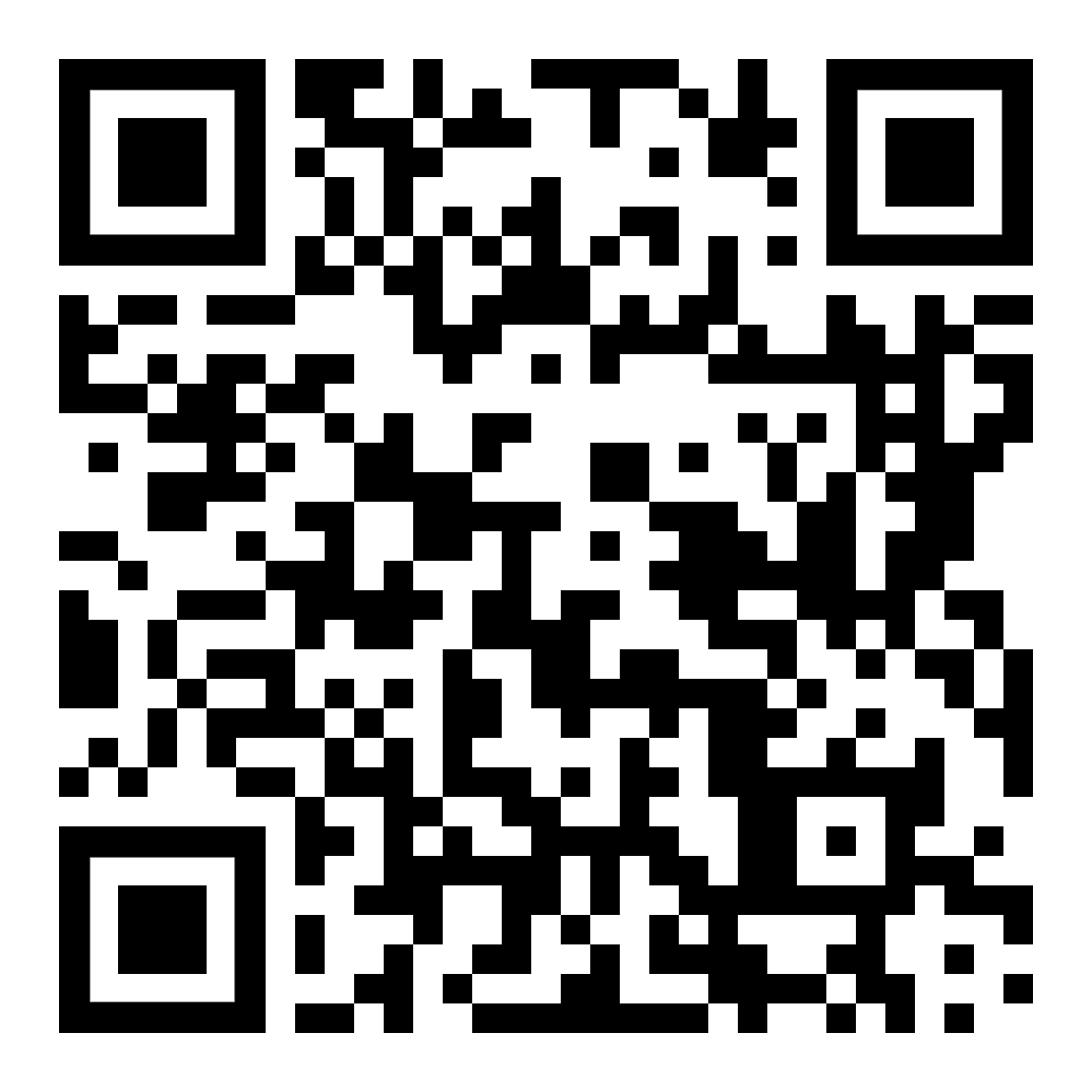 kurze Texte textes courts Kurzgeschichten histoires courtes 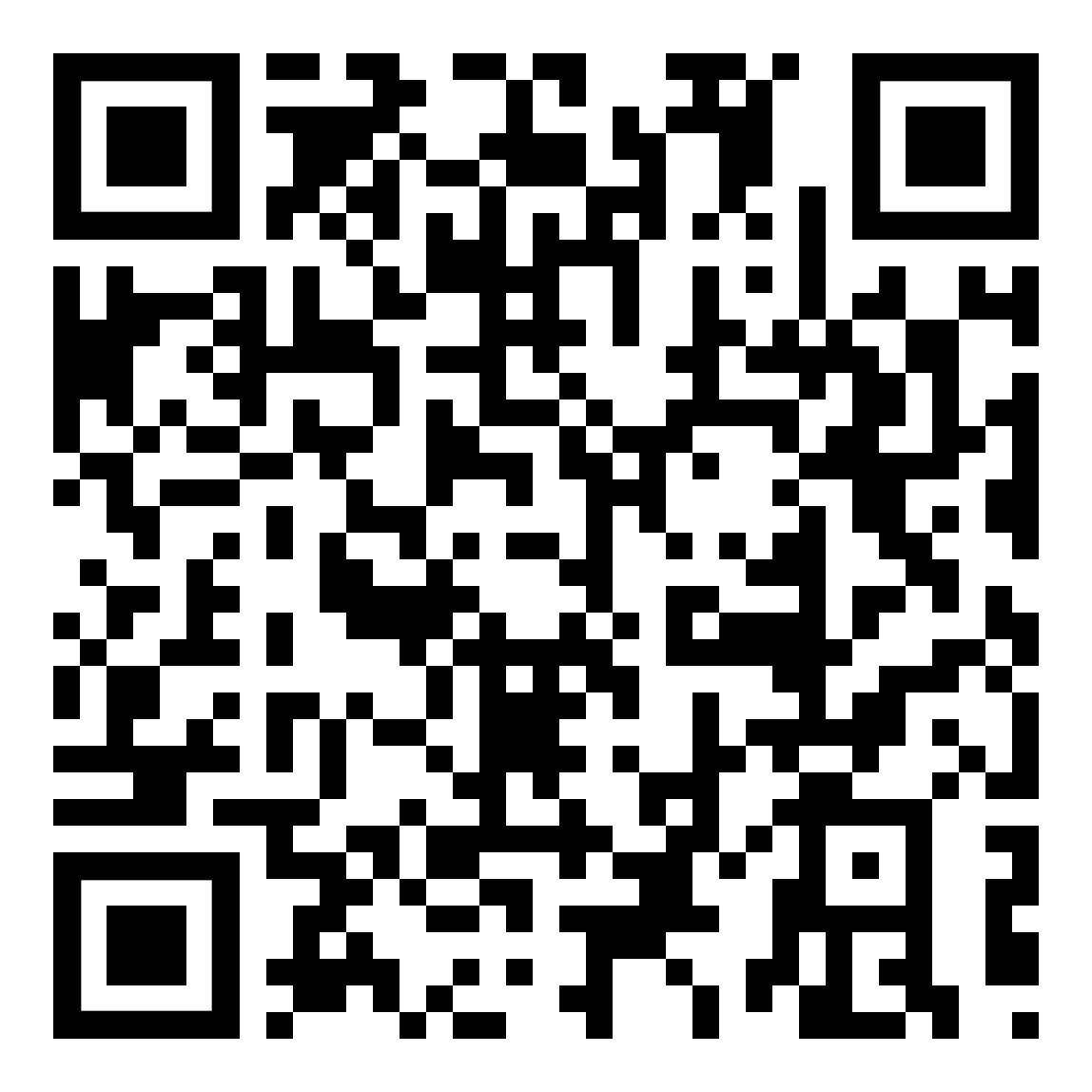 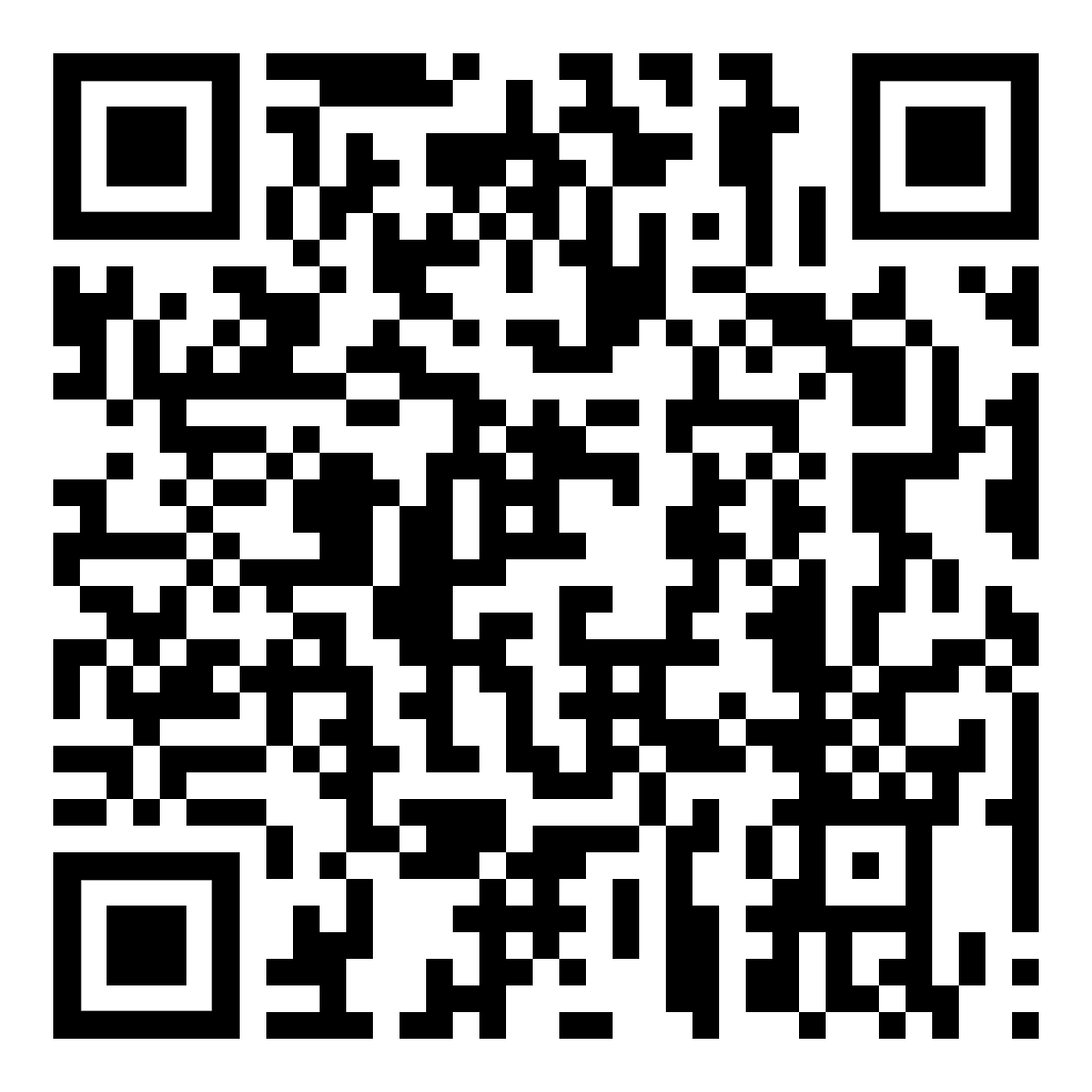 verschiedene Texte textes divers Sprache Formen Langue, Formes 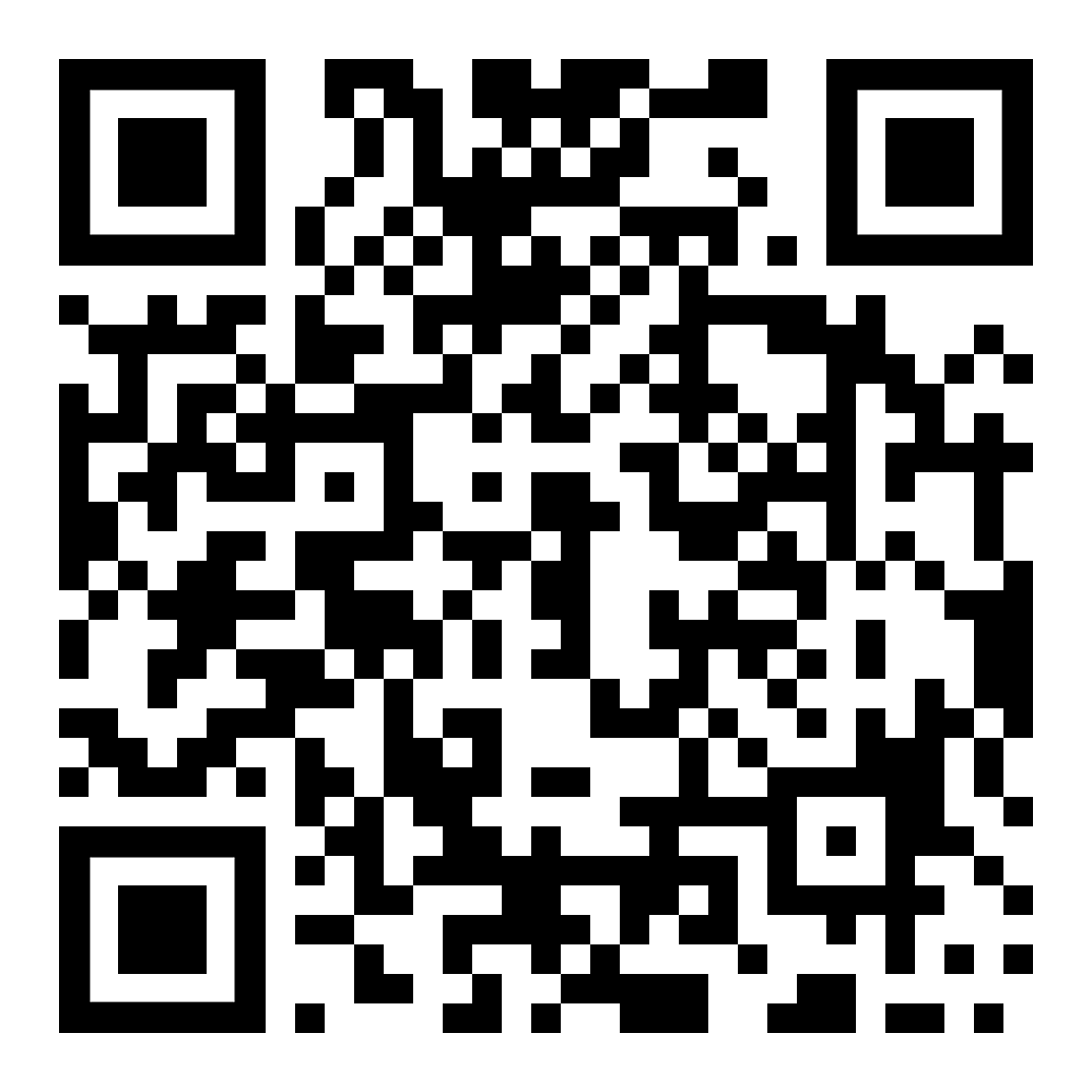 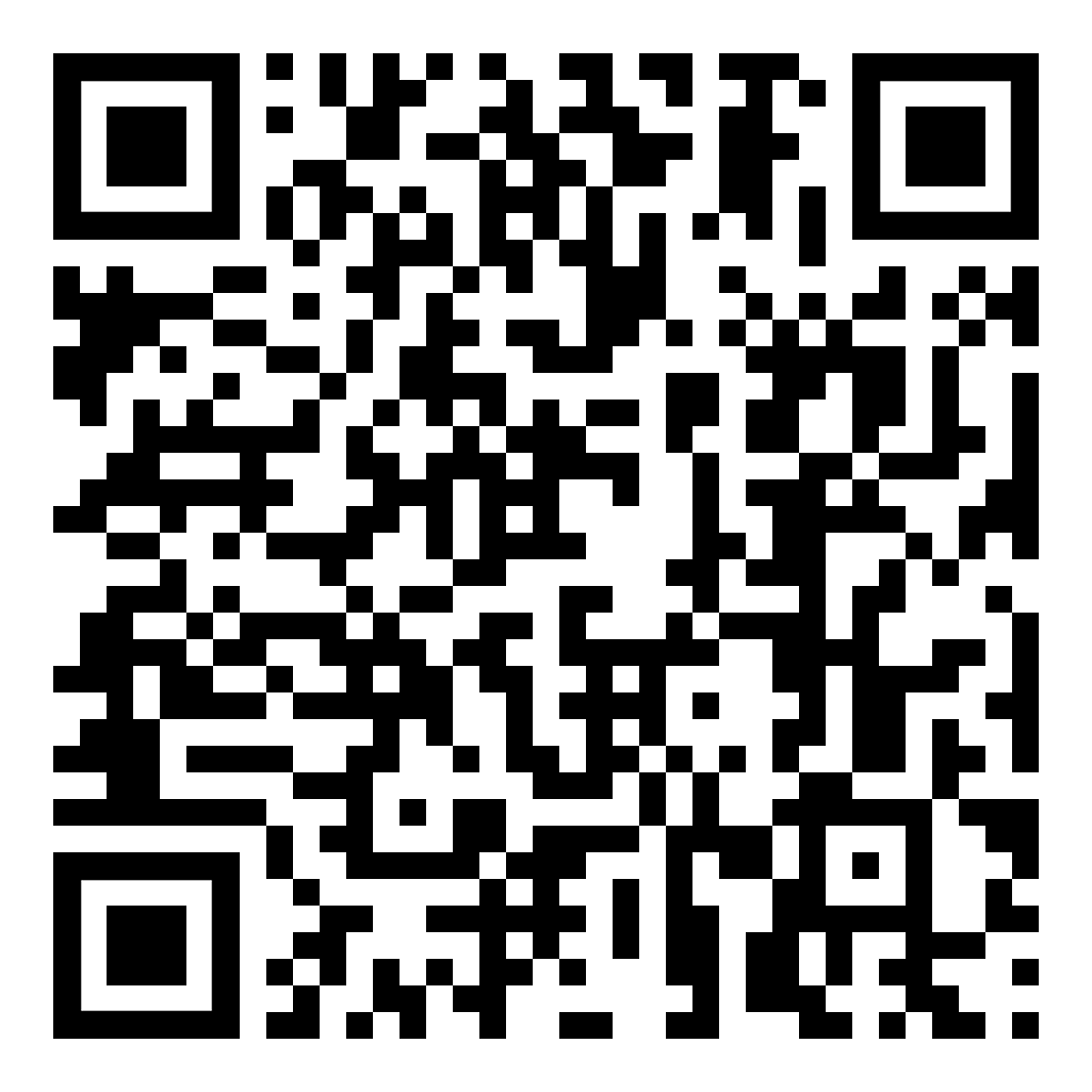 Arbeit, Bewerbung travail, candidature Tirol, Österreich Tyrol, Autriche 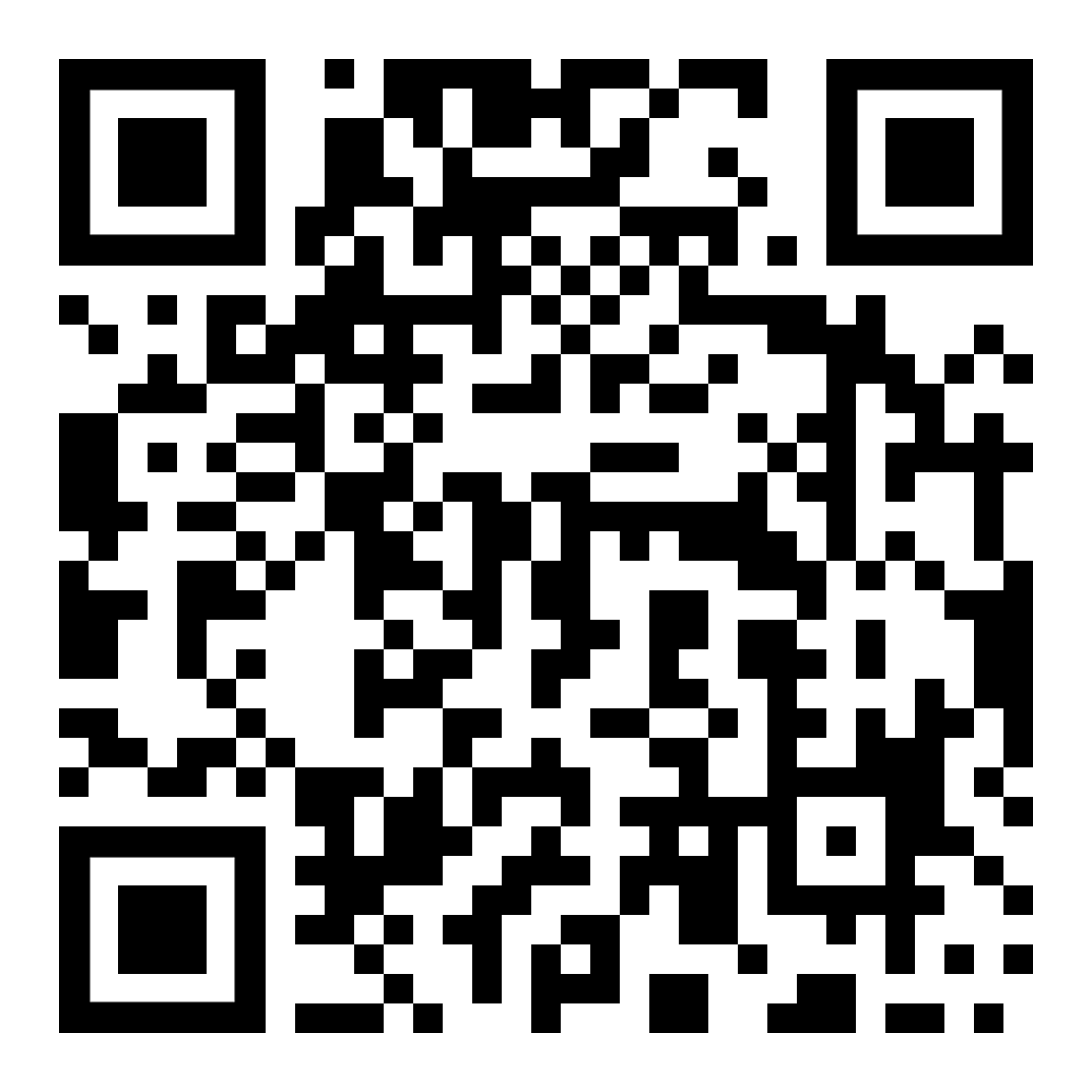 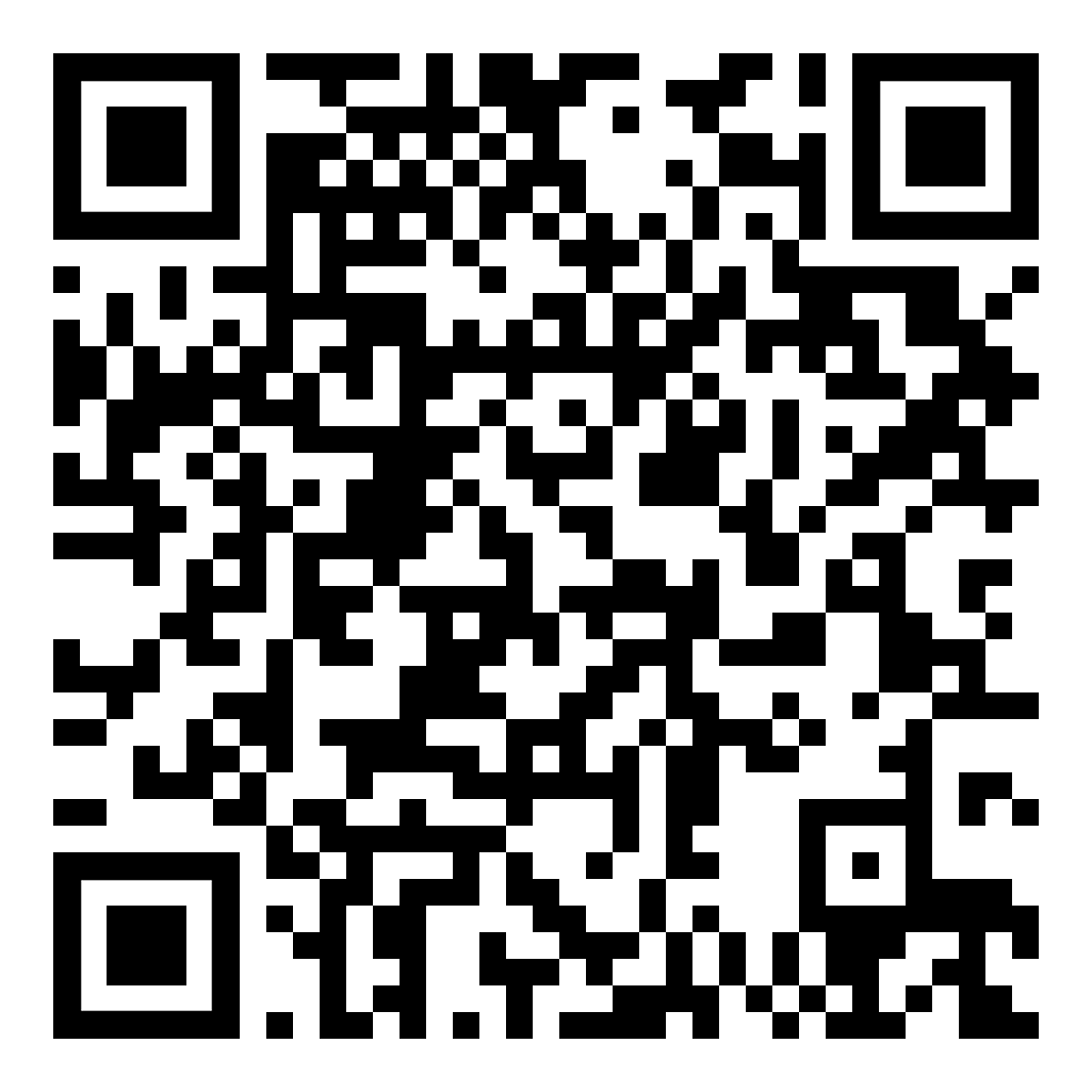 Kurse im Webcours sur le web  zweisprachige Bücher livres bilingues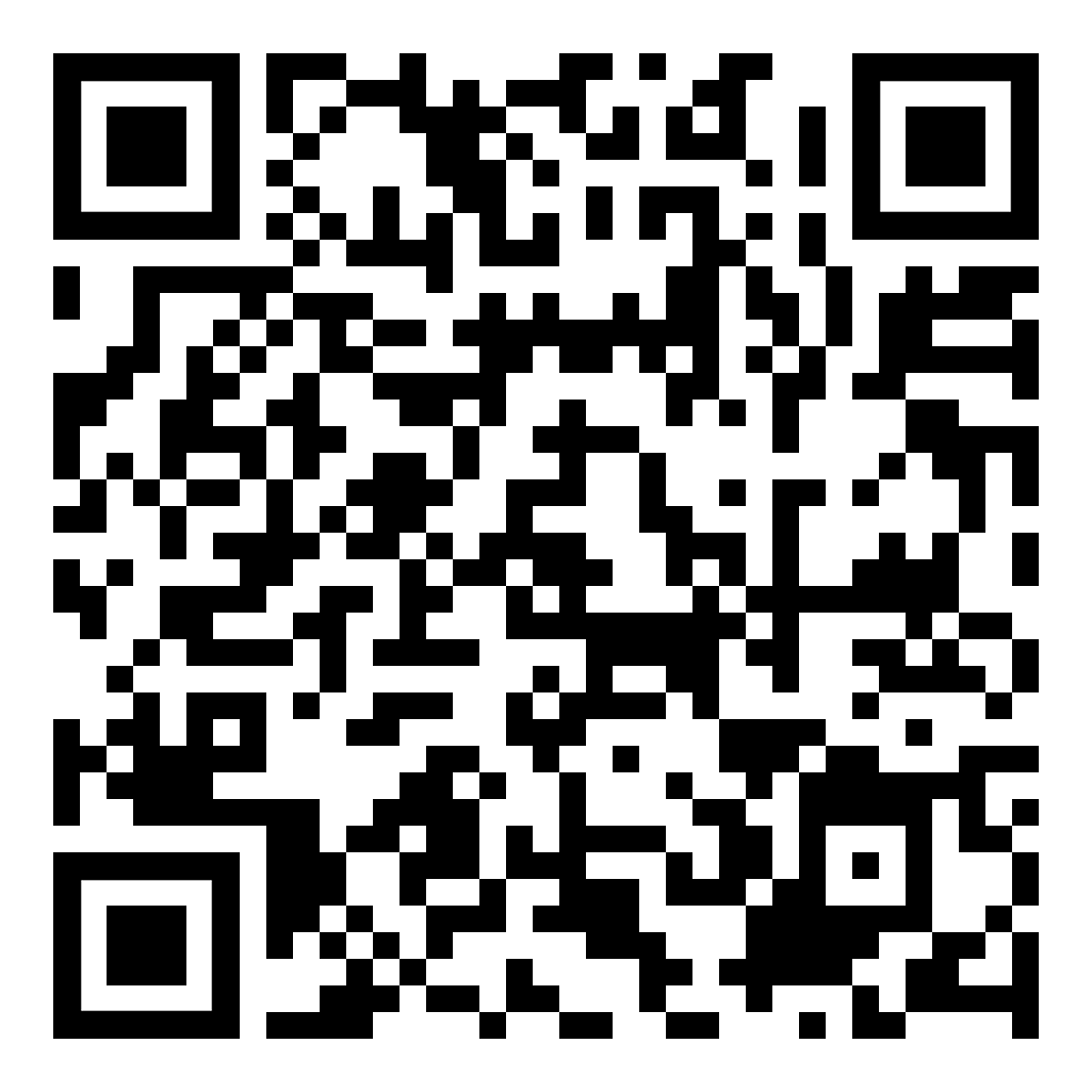 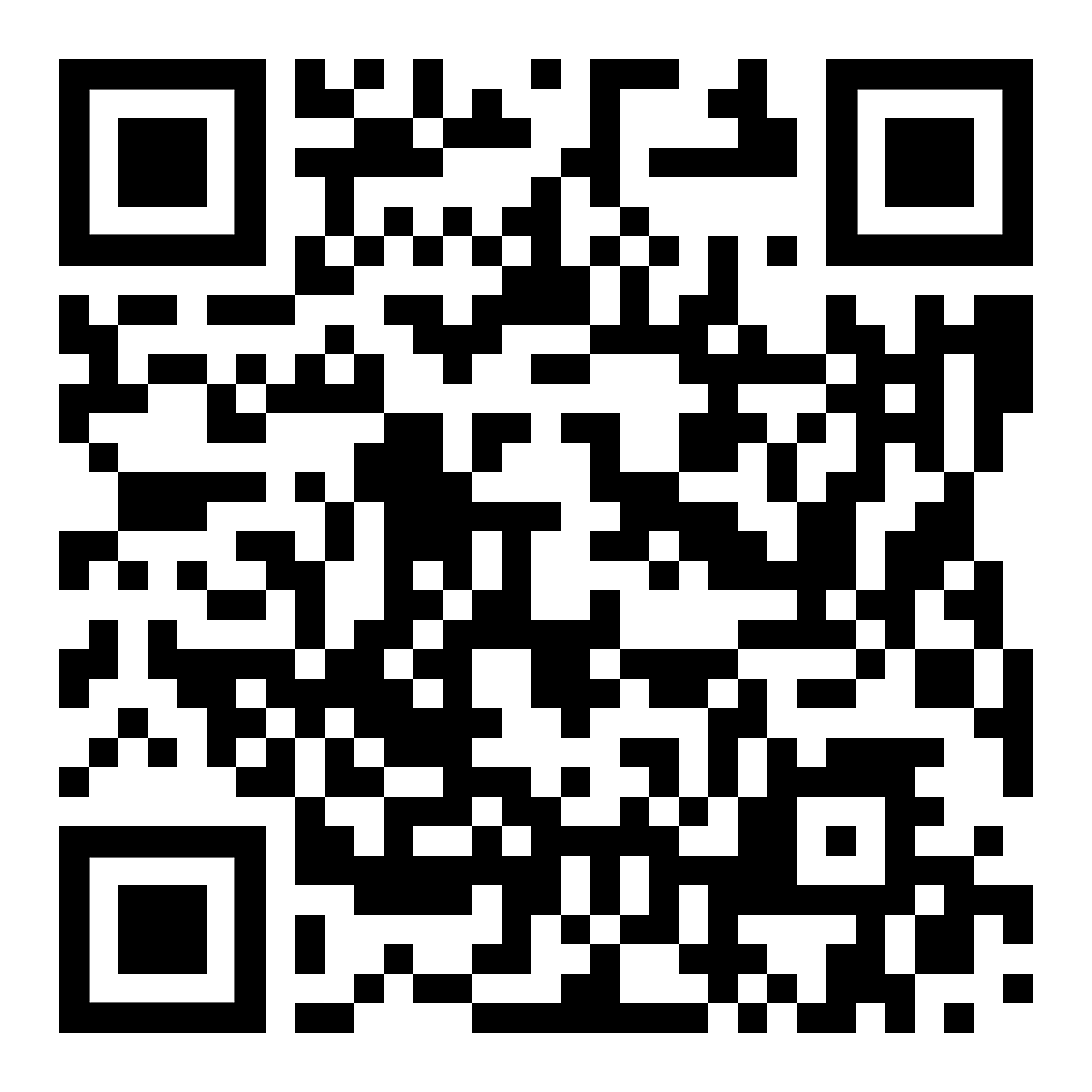 französische Fremdwörter im Deutschenles mots étrangers français dans la langue allemandeTechnik, Mathematik, BerufTechnique, mathématiques, profession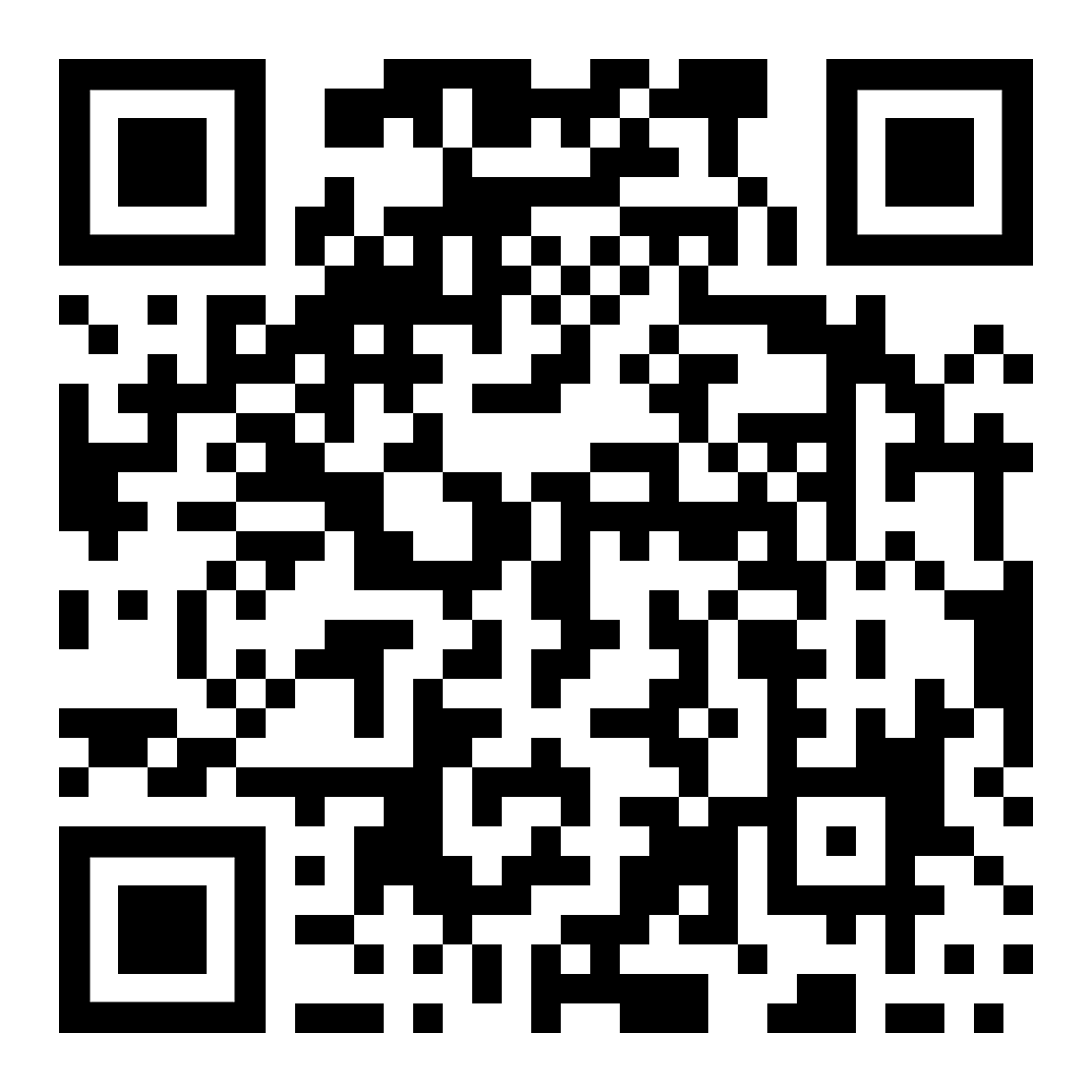 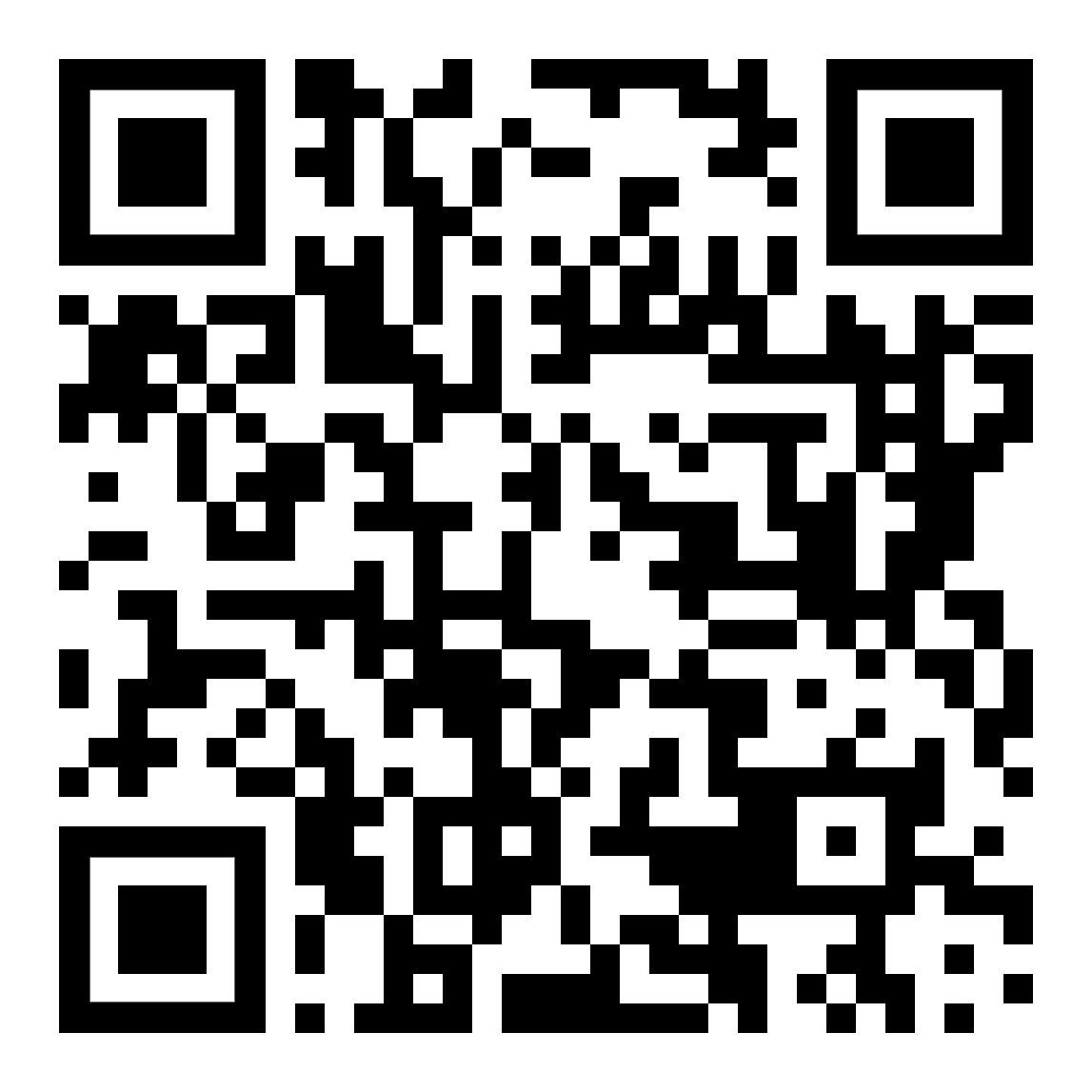 verschiedene Hinweisenotes diversesWir wünschen Euch viel Erfolg beim Entdecken Eurer neuen Sprache.So viele Sprachen Du sprichst, 
so oft bist Du Mensch …Nous vous souhaitons beaucoup de succès dans la découverte de votre nouvelle langue.Autant de langues que tu parles, tu es souvent un être humain ...Kurze Erklärung   /  Explication brèveEine Web–Version meiner Lernzettel •        zum Selbst-Studium, •        zum Lesen,•        zum Anhören, •        zum Nachsprechen•        zur Unterstützung bei Skype und •        zum Ausdrucken für Schreibübungen.Jedoch: kein Kurs oder Kursersatz, sondern eine Hilfe für Anfänger,um zu einem einfachen Grundwortschatz zu gelangen.Une version web de mes fiches d'apprentissage - pour l'auto-étude, - pour la lecture,- pour écouter, - à répéter- pour le soutien sur Skype et - à imprimer pour les exercices d'écriture.Cependant : pas un cours ou un substitut de cours, mais une aide pour les débutants,pour arriver à un vocabulaire de base simple.